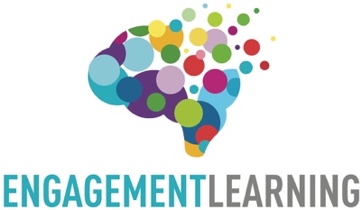 Online Conferences IIToday we talked about the pros and cons of the various conferencing tools (Zoom, Webex, Discord, Google Teams, Gatherly, Adobe Connect)Upcoming Fall ConferencesFlorida MUN 					Oct 17See fmun.org for infoSRMUN Atlanta 					Oct. 23-Oct 25. see srmun.org/atlanta for info.COCMUN						 October 24th and 25thContact Phil Gussin  phil.gussin@canyons.edu NMUN-DC						Nov 6-8See NMUN.ORG for infoMCCMUN Sonoran Desert Conference	Nov 20 and 21Contact Brian Dille  bdille@mesacc.eduDiscussion notes and chatRefer to the linked spreadsheet to see the functionality comparison across the various tools. I made this a google doc to enable updates. If you want to add or change information on the spreadsheet, just click the request editing access link and I’ll grant it. https://drive.google.com/file/d/1iO0yH-CgFlnyM9pwZ_BTAhP-xZYnpi6K/view?usp=sharingClosed Captioning – There was some conflicting information on whether any of the tools can close caption live on the fly. Most of the tools will auto-caption meeting recordings. Zoom reportedly worked on the fly, but Katie said that she had to use a stenographer to enter the captions live.There was a great discussion about waivers/permission forms for minors. The major tools have security baked in since high schools are using them. It would be prudent for a conference organizer to know what those are. I added a data security/privacy row on the spreadsheet. Won't claim to know everything about zoom, but I do use it frequently with some more advanced features, happy to answer any questions, klbehnke@alaska.eduUpcoming TopicsSept 1  11 am EDTRecruiting and strategies to enhance engagementSept 15  11 am EDTRunning a plenary and committees caucusSept 29 11 am EDTRule changes to facilitate the online experience Oct 13. 11 am EDT	Chair training and conference managementNov 10 11 am EDTCommiseration Dec 1 11 am EDTCommiseration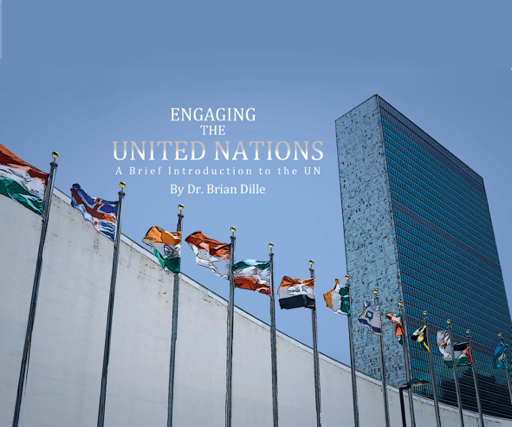 Exam Copy – www.engagingtheun.comSample Instructor’s guide with online exercises engagementlearning@gmail.com